Jak zapisać w obraz jako jpg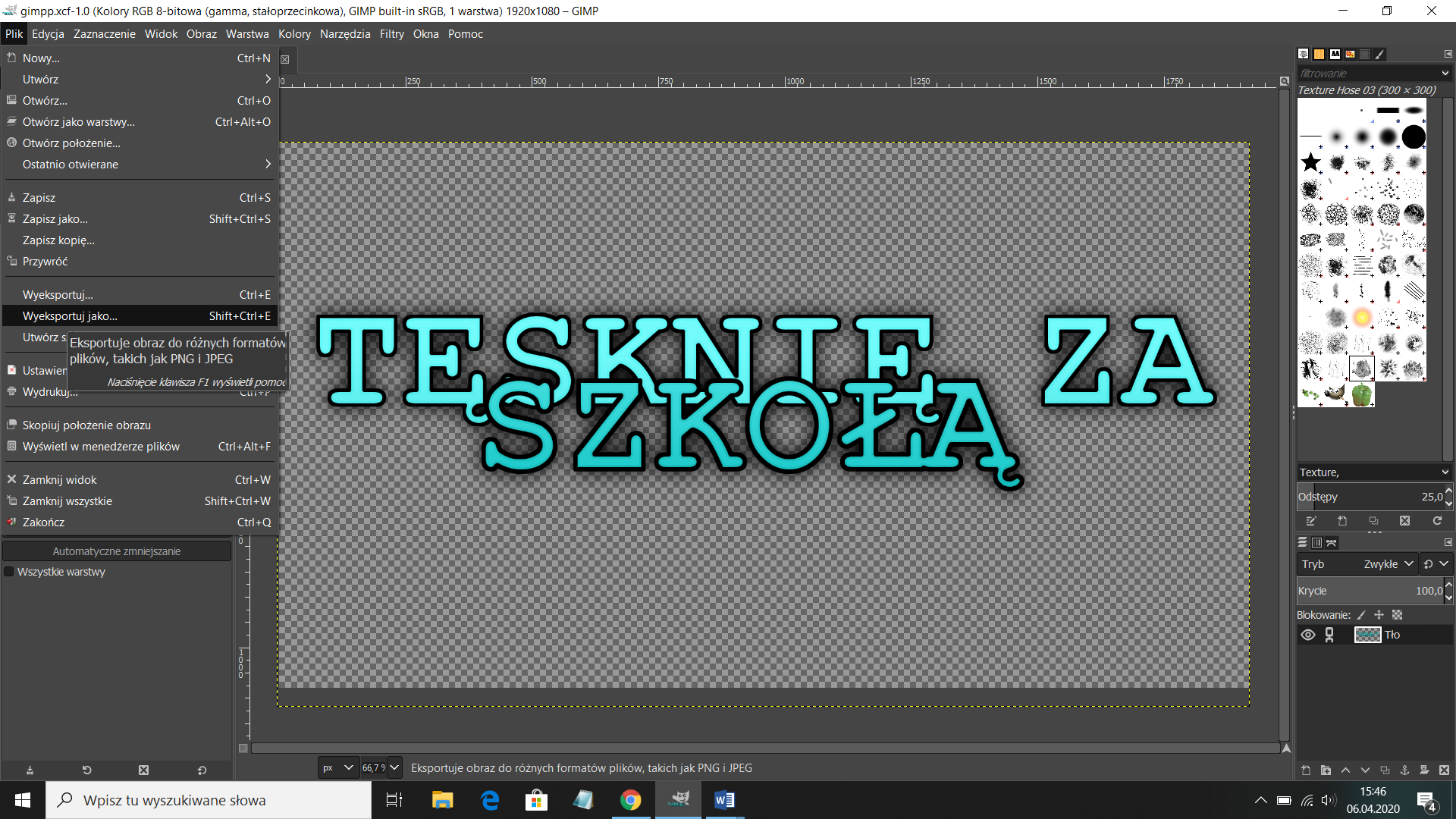 Następnie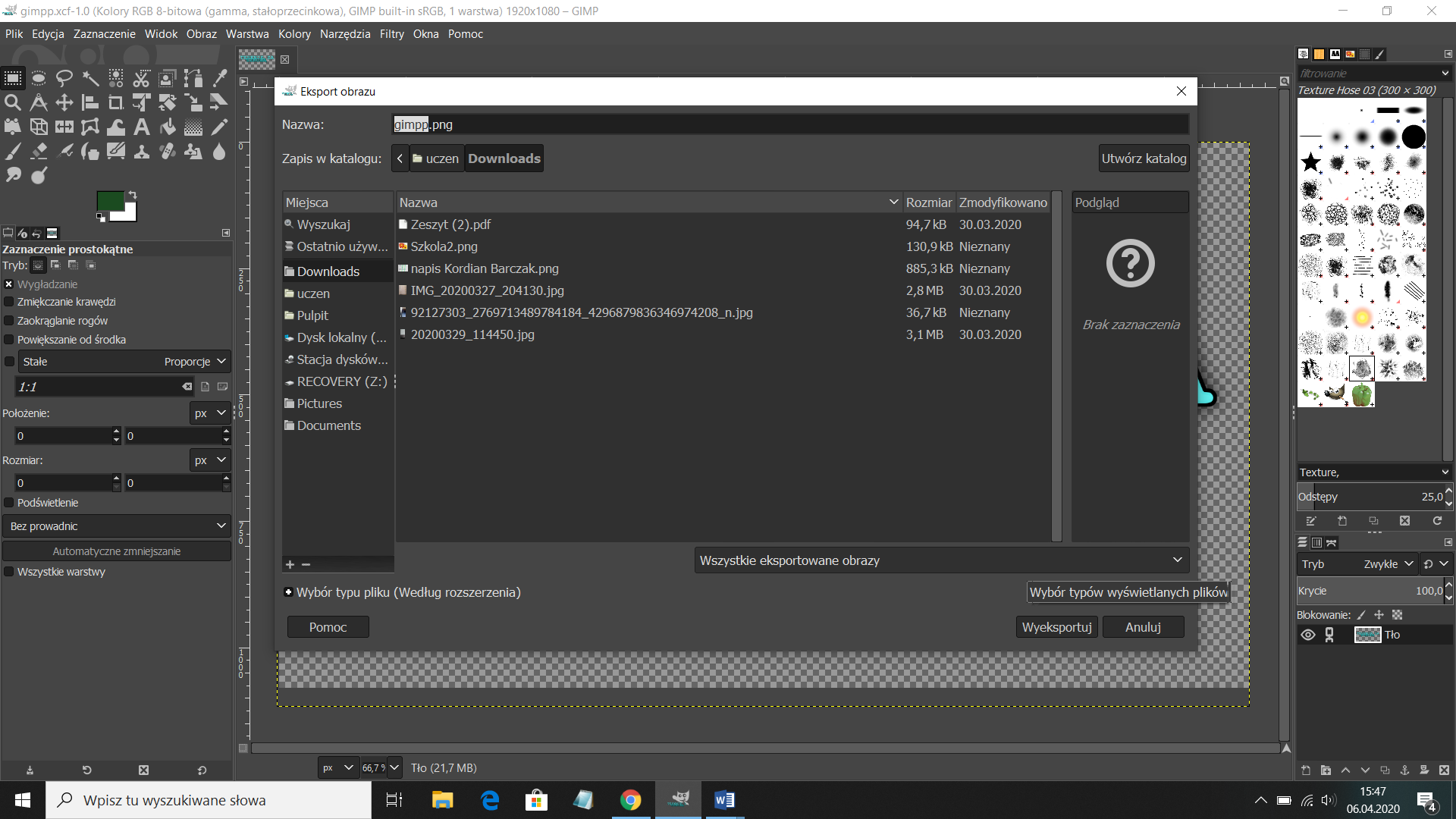 Wybrać rozszerzenie jpg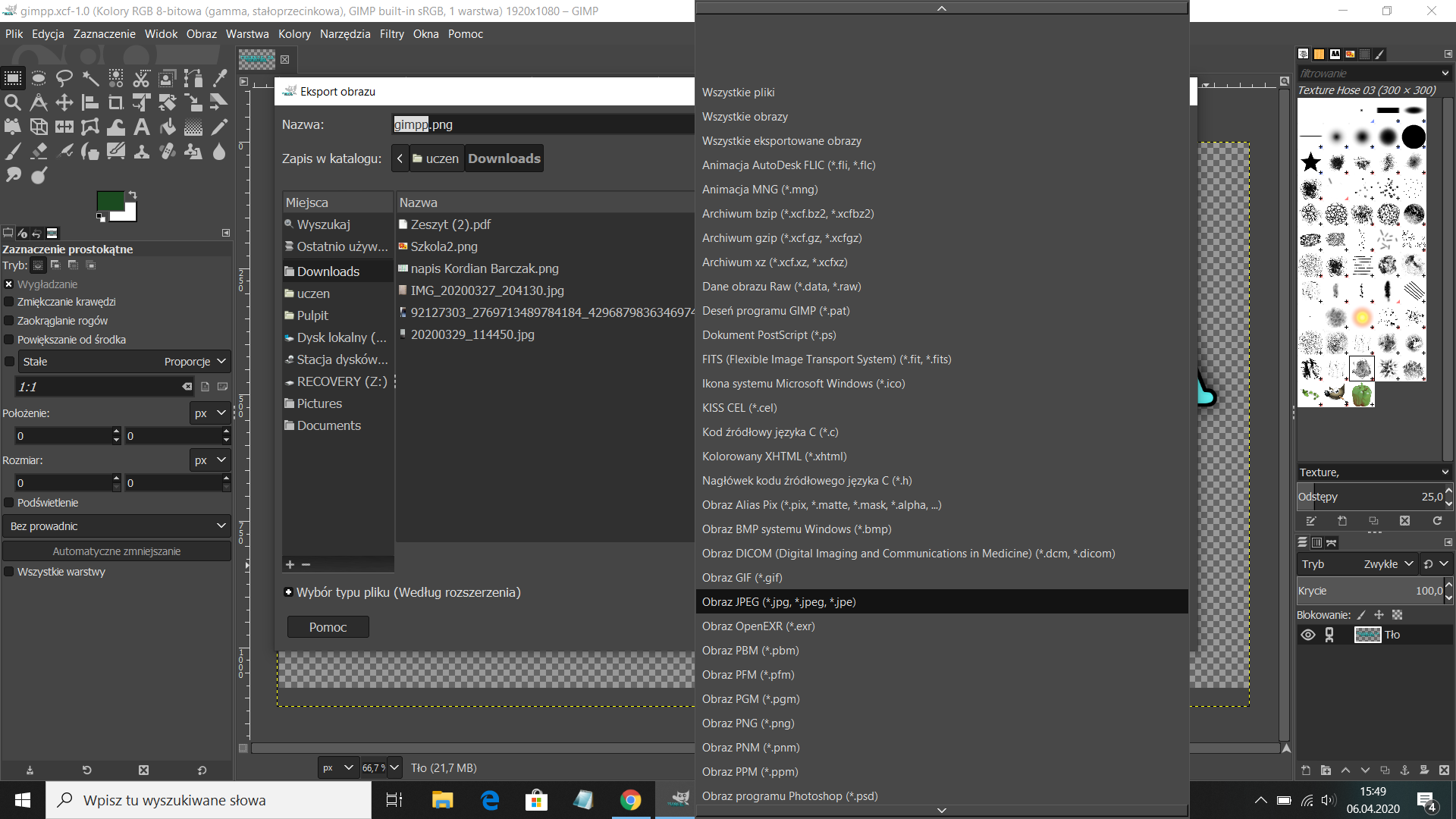 Klikamy wyeksportuj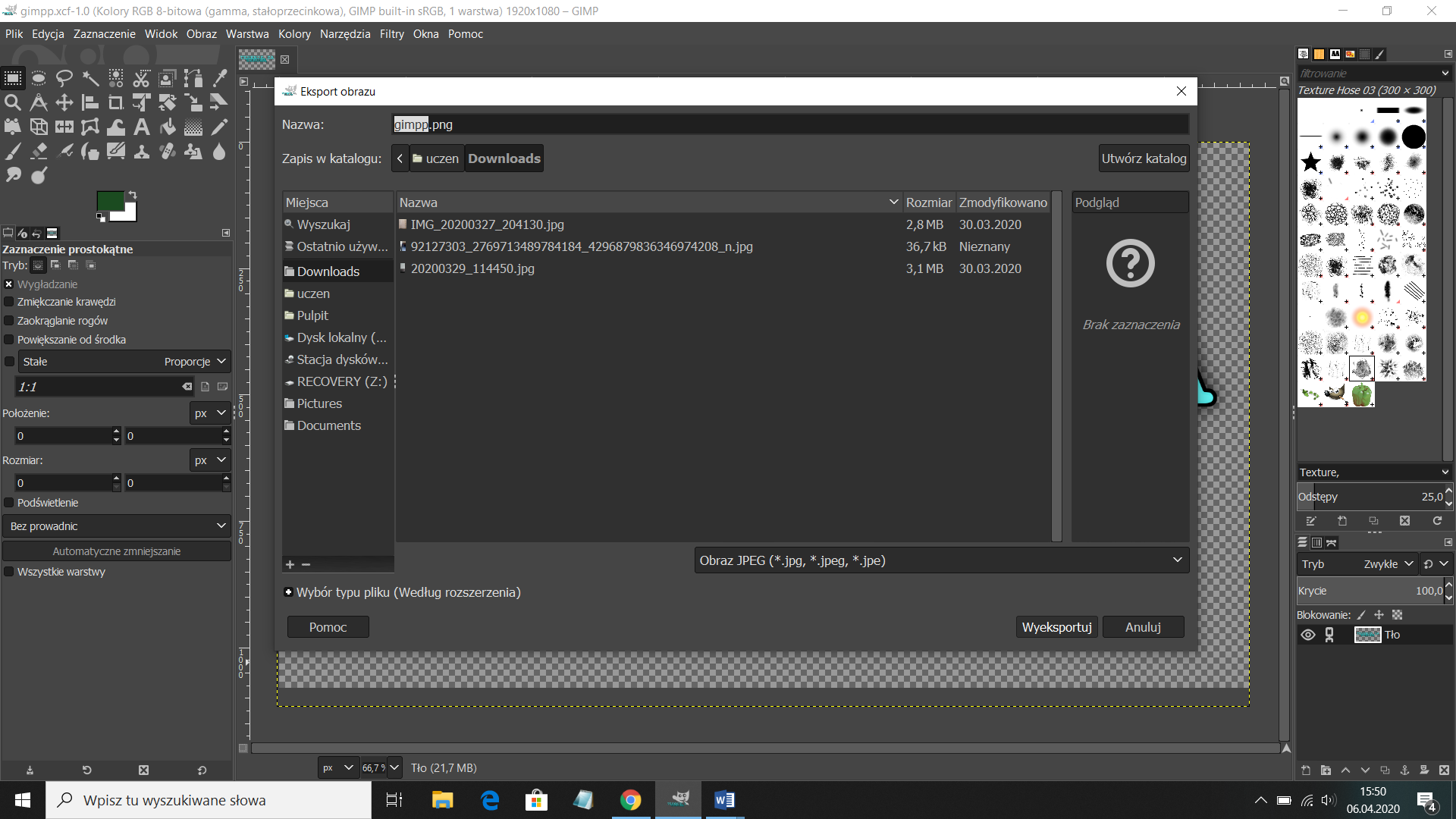 Powinno się znaleźć w pobranych lu folderze wskazanym przez Ciebie